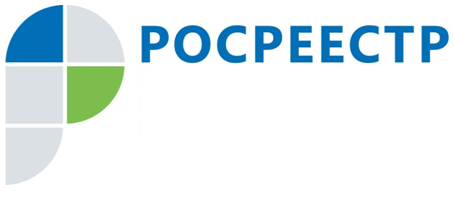 Управлением Росреестра по Тульской области 19 сентября 2018 года организована горячая линия по вопросам пересмотра кадастровой стоимости объектов недвижимости.Звонки будут приниматься с 10-00 до 12-00 часов по телефону             8(4872)24-82-29. Начальник отдела землеустройства, мониторинга земель и кадастровой оценки недвижимости Чернышева Татьяна Сергеевна разъяснит порядок пересмотра кадастровой стоимости объектов недвижимости.